[ а р а р                                            ПОСТАНОВЛЕНИЕ«30» август 2011 й                              №20                              «30» августа 2011г  Об утверждении «Положения об антитеррористической комиссии  сельского поселения Юмашевский сельсовет муниципального района Чекмагушевский район РБ».      Рассмотрев, представленные материалы, постановляю:    		1.Утвердить «Положение об антитеррористической комиссии                       сельского поселения Юмашевский сельсовет муниципального   района Чекмагушевский район Республики Башкортостан» ( Приложение №1).2. Создать  антитеррористическую комиссию  Администрации сельского поселения Юмашевский сельсовет муниципального района Чекмагушевский район Республики Башкортостан. (Приложение№2)    		3. Контроль за выполнением данного постановления оставляю за собой.           Глава  сельского поселения:                                     А.В.Антонов               приложение 1к постановлению Администрации сельского поселения Юмашевский сельсовет муниципального района Чекмагушевский район«30»  августа 2011 г    №20ПОЛОЖЕНИЕОБ АНТИТЕРРОРИСТИЧЕСКОЙ КОМИССИИ  СЕЛЬСКОГО ПОСЕЛЕНИЯ ЮМАШЕВСКИЙ СЕЛЬСОВЕТ МУНИЦИПАЛЬНОГО РАЙОНА  ЧЕКМАГУШЕВСКИЙ РАЙОН РЕСПУБЛИКИ БАШКОРТОСТАН. 1.  Антитеррористическая комиссия   сельского поселения Юмашевский сельсовет муниципального района Чекмагушевский район    (далее - Комиссия) является органом, организующим взаимодействие органов местного самоуправления и территориальных органов исполнительной власти по профилактике терроризма, а также минимизации и участию в ликвидации последствий его проявлений.        Комиссия имеет сокращенное название - АТК.2.    Комиссия в своей деятельности руководствуется Конституцией Российской Федерации, федеральными конституционными законами, федеральными законами, указами и распоряжениями Президента Российской Федерации, постановлениями и распоряжениями Правительства Российской Федерации, иными нормативными правовыми актами Российской Федерации, законами и нормативными правовыми актами Республики Башкортостан, решениями Национального антитеррористического комитета, нормативно-правовыми актами муниципального образования, решениями АТК Республики Башкортостан, а также настоящим Положением.3.   Руководителем Комиссии (Председатель АТК) по должности является глава Администрации муниципального района Чекмагушевский район.4.   Комиссия осуществляет свою деятельность во взаимодействии с органами местного самоуправления, АТК Республики Башкортостан, организациями и общественными объединениями.5.    Состав Комиссии (приложение 1)6.    Основными задачами Комиссии являются:      а) организация взаимодействия органов местного самоуправления и территориальных органов исполнительной власти по профилактике терроризма, а также по минимизации и участию в ликвидации последствий его проявлений;     б)  участие в реализации на территории района государственной политики в области противодействия терроризму;     в)  мониторинг политических, социально-экономических и иных процессов в районе, оказывающих влияние на ситуацию в сфере противодействия терроризму;     г) разработка мер по профилактике терроризма, устранению причин и условий, способствующих его проявлению, обеспечению защищенности объектов возможных террористических посягательств, а также по минимизации и участию в ликвидации последствий террористических актов, осуществление контроля за реализацией этих мер;     д) анализ эффективности взаимодействия на территории района органов местного самоуправления и территориальных органов исполнительной власти по профилактике терроризма, а также минимизации и участию в ликвидации последствий его проявлений, подготовка решений Комиссии по совершенствованию этой работы;    е) организация взаимодействия органов местного самоуправления с общественными объединениями и организациями в области противодействия терроризму;   ж) решение иных задач, предусмотренных законодательством Российской Федерации, по противодействию терроризму.7. Для осуществления своих задач Комиссия имеет право:   а) принимать в пределах своей компетенции решения, касающиеся организации взаимодействия органов местного самоуправления и территориальных органов исполнительной власти по профилактике терроризма, минимизации и участию в ликвидации последствий его проявлений, а также осуществлять контроль за их исполнением;  б) запрашивать и получать в установленном порядке необходимые материалы и информацию от органов местного самоуправления, общественных объединений, организаций (независимо от форм собственности) и должностных лиц;  в) создавать рабочие органы для изучения вопросов, касающихся профилактики терроризма, минимизации и участия в ликвидации последствий его проявлений, а также для подготовки проектов соответствующих решений Комиссии; г) привлекать для участия в работе Комиссии должностных лиц и специалистов органов местного самоуправления, а также представителей организаций и общественных объединений (с их согласия); д) вносить в установленном порядке предложения по вопросам, требующим решения антитеррористической комиссии муниципального района Чекмагушевский район.8. Комиссия строит свою работу во взаимодействии с антитеррористической комиссией Республики Башкортостан.9. Комиссия осуществляет свою деятельность на плановой основе в соответствии с регламентом, утверждаемым главой Администрации муниципального района Чекмагушевский район.10. Комиссия информирует антитеррористическую комиссию Республики Башкортостан по итогам своей деятельности за год.11. Заседания Комиссии проводятся не реже одного раза в квартал. В случае необходимости по решению председателя Комиссии могут проводиться внеочередные заседания Комиссии.12. Присутствие членов Комиссии на ее заседаниях обязательно. Члены Комиссии не вправе делегировать свои полномочия иным лицам.       В случае невозможности присутствия члена Комиссии на заседании он обязан заблаговременно известить об этом председателя Комиссии.       В случае невозможности присутствия члена Комиссии на заседании лицо, исполняющее его обязанности, после согласования с председателем Комиссии может присутствовать на заседании с правом совещательного голоса.13. Заседание Комиссии считается правомочным, если на нем присутствует более половины ее членов.       Члены Комиссии обладают равными правами при обсуждении рассматриваемых на заседании вопросов.        В зависимости от вопросов, рассматриваемых на заседаниях Комиссии, к участию в них могут привлекаться иные лица.14. Решение Комиссии оформляется протоколом, который подписывается секретарем комиссии.       Для реализации решений Комиссии могут подготавливаться проекты нормативных актов главы муниципального района, которые представляются на рассмотрение в установленном порядке.15. Решения, принимаемые Комиссией в соответствии с ее компетенцией, являются обязательными для органов местного самоуправления района.16. Организационное и материально-техническое обеспечение деятельности Комиссии осуществляется главой Администрации  сельского поселения Юмашевский сельсовет муниципального района Чекмагушевский район.        Для этих целей глава района в пределах своей компетенции назначает должностное лицо (ответственного секретаря АТК), в функциональные обязанности которого входит организация данной деятельности.17. Основными задачами ответственного секретаря АТК являются:     а) разработка проекта плана работы Комиссии;     б) обеспечение подготовки и проведения заседаний Комиссии;     в) обеспечение деятельности Комиссии по контролю за исполнением ее решений;     г) получение и анализ информации об общественно-политических, социально-экономических и иных процессах в районе, оказывающих влияние на развитие ситуации в сфере профилактики терроризма, выработка предложений Комиссии по устранению причин и условий, способствующих его проявлению;    д) обеспечение взаимодействия Комиссии с аппаратом антитеррористической комиссии Республики Башкортостан;    е) организация деятельности рабочих органов Комиссии;   ж) организация и ведение делопроизводства Комиссии.18.Информационно-аналитическое обеспечение деятельности Комиссии осуществляют в установленном порядке подразделения территориальных органов федеральных органов исполнительной власти в районе и органы исполнительной власти муниципального образования, которые участвуют в пределах своей компетенции в противодействии терроризму.Управляющий делами Администрации                                        А.А.Сайдякова      приложение 2к   постановлению  Администрации сельского поселения Юмашевский сельсовет муниципального района Чекмагушевский район РБ«30»  августа 2011 г    №20СОСТАВантитеррористической  комиссии  Администрации сельского поселения Юмашевский сельсовет муниципального района Чекмагушевский район Республики Башкортостан1.Антонов А.В.-глава сельского поселения- председатель комиссии;2.Хабибуллин А.Х- преподаватель по ОБЖ- заместитель председателя  комиссии;3.Салимгареева Р.Х.-специалист по делам молодежи -специалистУправляющий делами:                                    А.А.СайдяковаБАШ[ОРТОСТАН  РЕСПУБЛИКА]ЫСА[МА{ОШ  РАЙОНЫ муниципаль районЫНЫ@   ЙОМАШ АУЫЛ СОВЕТЫ АУЫЛ  БИЛ^м^]Е  ХАКИМИ^ТЕ452227,  Йомаш ауылы,  Совет урамы,10тел. (34796) 27-2-69, 27-2-24  yumash_chek@ufamts.ru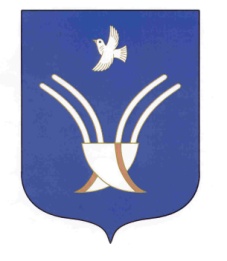 Администрация сельского поселения Юмашевский сельсоветмуниципального района Чекмагушевский район Республики Башкортостан452227, с.  Юмашево, ул.  Советская. 10 тел. (34796) 27-2-69, 27-2-24  yumash_chek@ufamts.ru ОКПО 04281326     ОГРН 1060249000052    ИНН  0249005871ОКПО 04281326     ОГРН 1060249000052    ИНН  0249005871ОКПО 04281326     ОГРН 1060249000052    ИНН  0249005871